Подвижная игра  «Снайпер»Физическое развитие – один из критериев здорового образа жизни школьников. Игра «Снайпер» является средством воспитания физических качеств, совершенствования технических элементов баскетбола на уроках физической культуры, во внеурочное время, а так же используется при проведении соревнований и спортивных праздников. Игра предназначена для обучающихся 12-15 лет.Оборудование и инвентарь: баскетбольная площадка, два баскетбольных мяча.Правила игры.Игроки выстраиваются  в колонну по одному на штрафной линии баскетбольной площадки лицом к кольцу. У двух первых игроков (№ 1 и № 2), стоящих в колонне – баскетбольные мячи. № 1 выполняет штрафной бросок. При результативном броске № 1 подбирает мяч и передаёт его в колонну игроку № 3. № 1 подбирает мяч и выполняет броски в кольцо до попадания с удобного места, после чего передаёт мяч в колонну игроку № 3.	№ 2 выполняет штрафной бросок вслед за № 1, при промахе выполняет броски в кольцо до попадания с удобного места, после чего передаёт мяч в колонну игроку № 4.	Если № 1 успел попасть в кольцо первым, то становится в конец колонны и продолжает игру. Игрок № 2 должен попасть в кольцо раньше № 3. Игрок № 3 должен попасть в кольцо раньше № 4 и так далее. То есть каждый второй старается «выбить» из игры впереди стоящего. Если игрок не «выбит», он передаёт мяч в колонну следующему без мяча игроку, становиться в конец колонны и ждёт своей очереди броска со штрафной линии. «Выбитый» игрок выходит из игры. Игра продолжается до двух игроков в колонне, которые «выбивают» друг друга. В этой ситуации следует внимательно следить за тем, чтобы победный результативный бросок был выполнен с позиции игрока № 2. Таким образом игра продолжается до того момента, когда остается один игрок, который является победителем.Методические указания к игре.Все броски в игре следует выполнять технически правильно. В зоне штрафного броска располагается только играющий игрок, остальные игроки в колонне располагаются вне зоны штрафного броска. Игроки в колонне внимательно следят за ходом игры,  готовятся к получению мяча, вовремя вступают в игру. Во избежание травм, игроки передают мяч в игре способом «из рук в руки» или «с ударом в пол».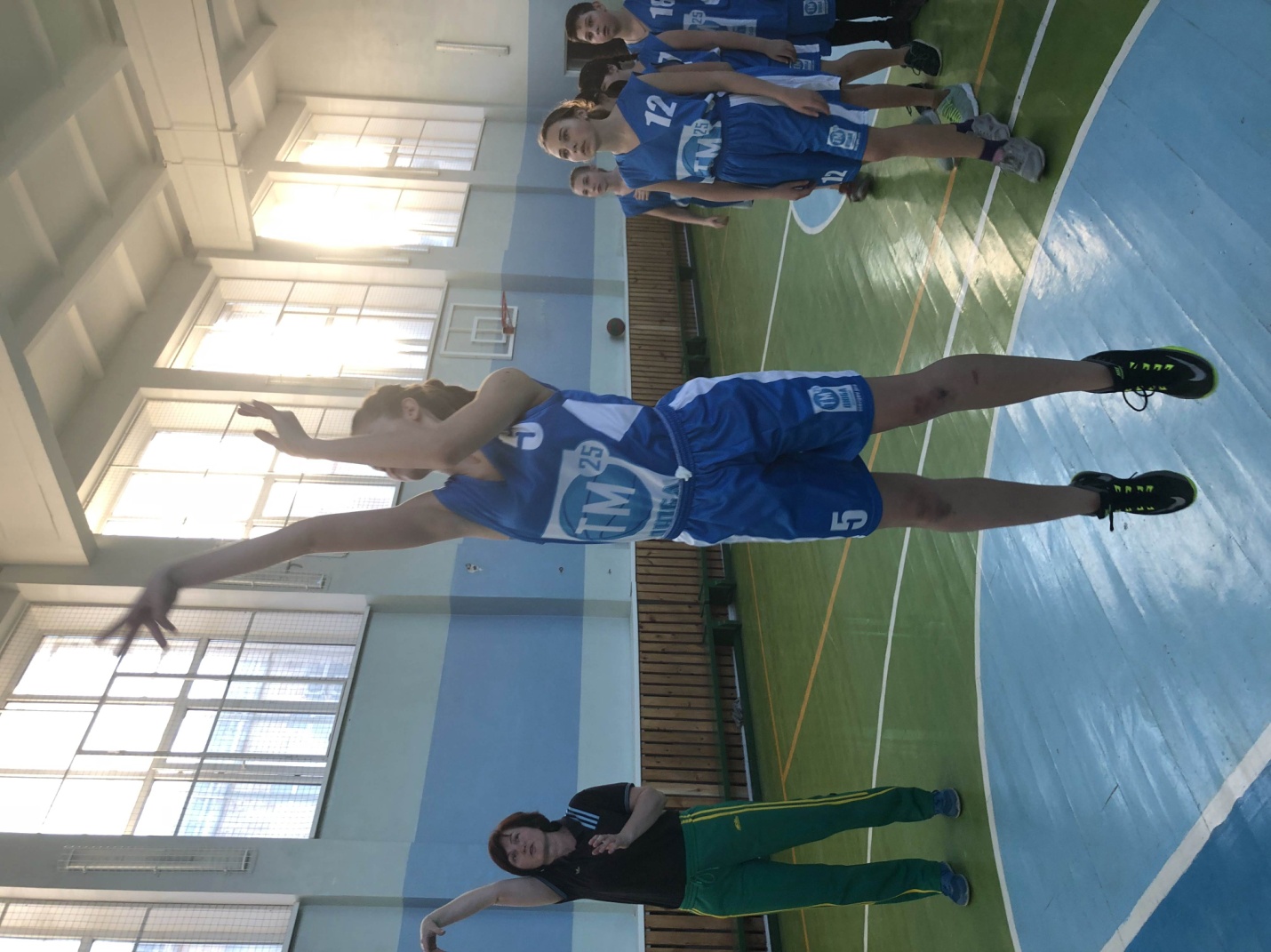 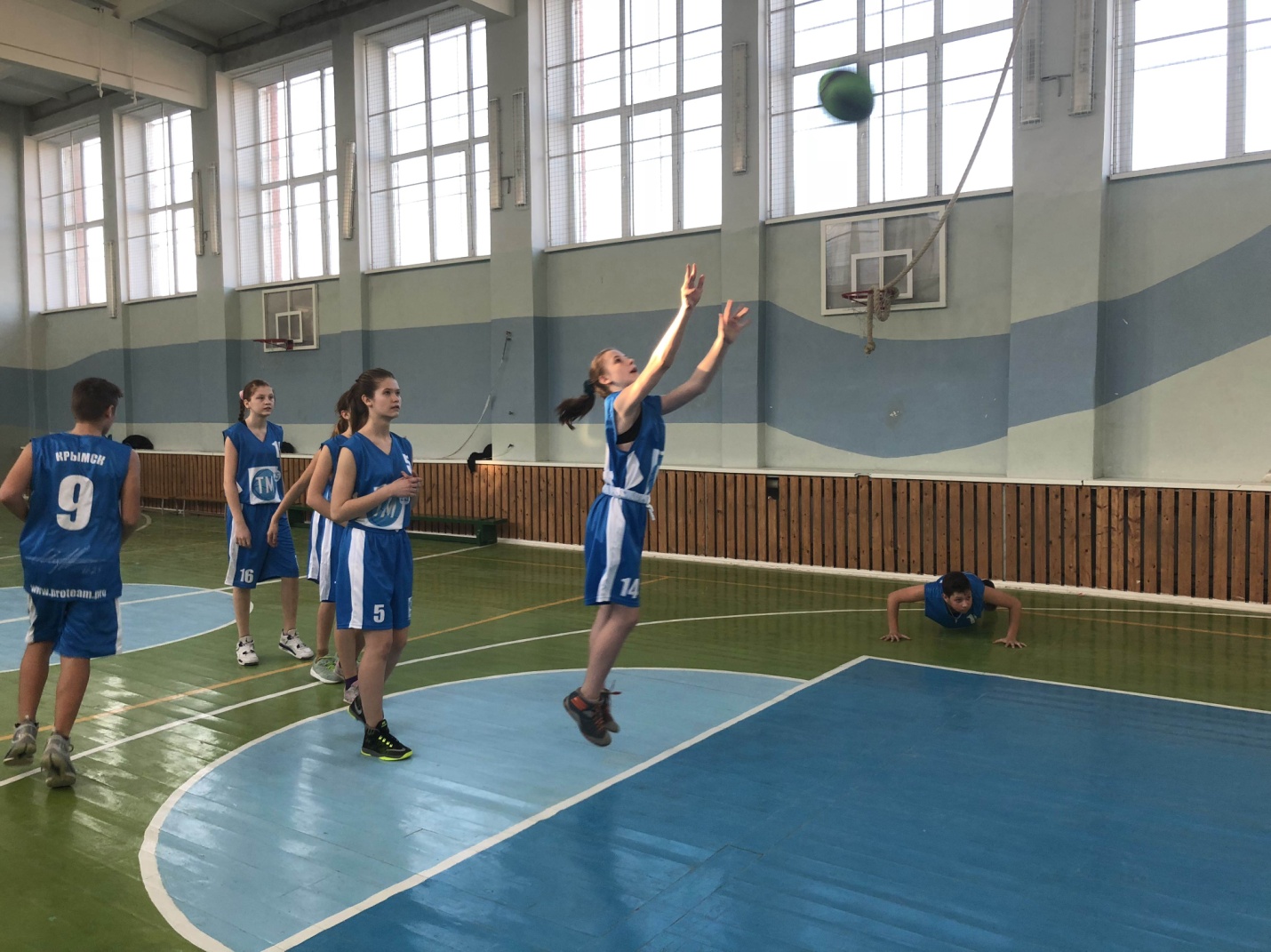 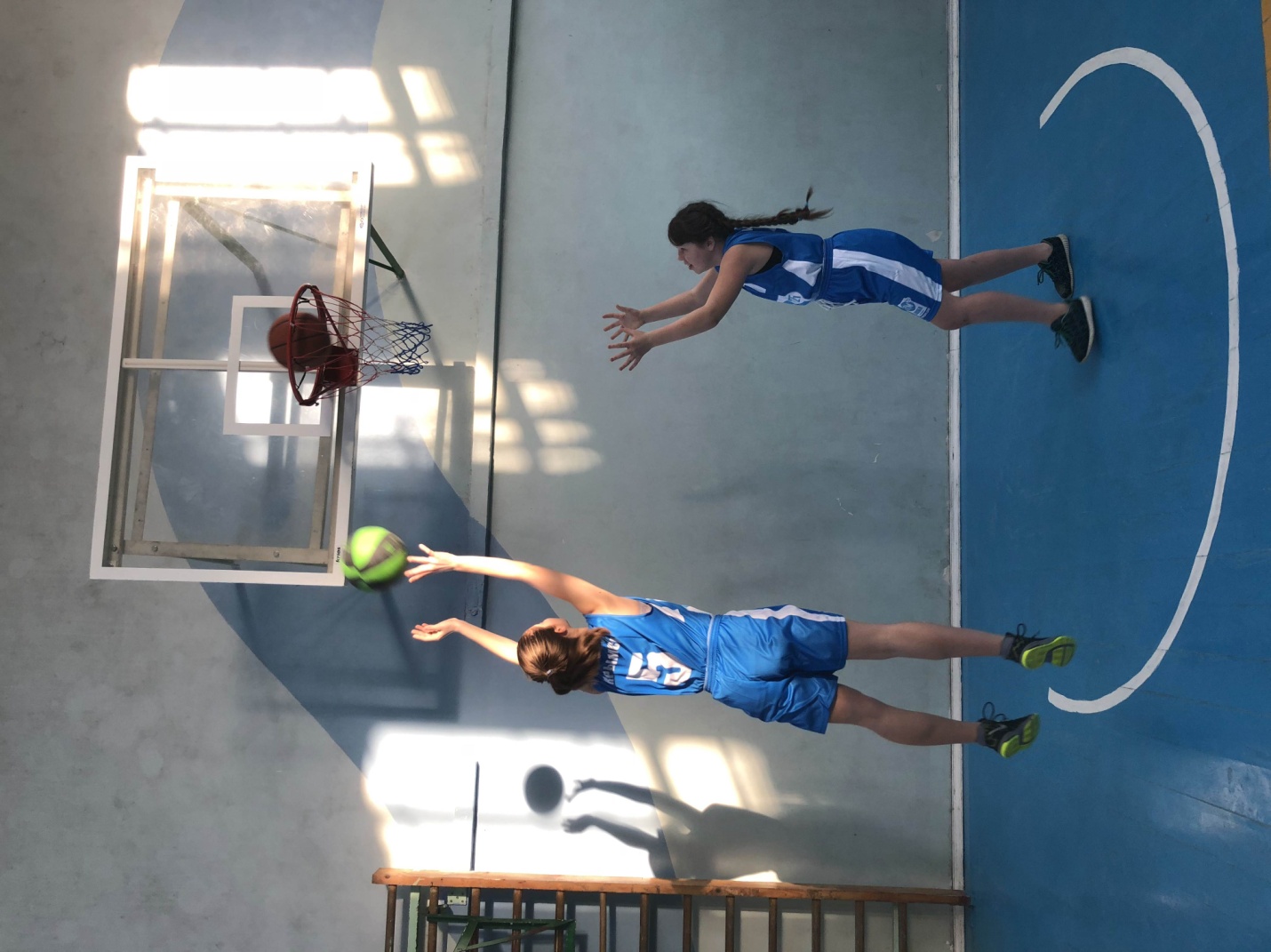 